PUBLIC MEETING NOTICEAgendaARIZONA SET-ASIDE COMMITTEE WILL HOLD A MEETING ONWednesday, January 27, 2021 from 1:30-3:30 PMVIA GOOGLE MEETTeleconference Information‎‪+1 413-728-2657‬ PIN: ‪409 940‬#‬           meet.google.com/ruh-vphz-rmw	____________________________________________________________________AGENDA
 CALL TO ORDER 
ROLL CALLIntroduction of incoming Chair - Aaron (Beau) LindseyNick Perrera – Chair, State Procurement OfficeGreg Natvig – Beacon Group, Inc.David Steinmetz – Arizona Industries for the BlindChris Gustafson – Arizona State Retirement SystemKristen Mackey – Department of Economic SecurityValarie Erwin – Department of TransportationGail Fenkell – Arizona Correctional IndustriesMonica Attridge - Hozhoni Foundation, Inc.  
APPROVAL OF MINUTES10.28.20 Meeting PRESENTATION ON SPO RESOURCES FOR SET-ASIDE PROGRAMReview of State website, APP, and Openbooks - Nick PerreraREPORT ON 1% GOALFY21Q2 Report - Nick PerreraFUTURE AGENDA ITEMS Chair will hear requests from members of the committee on issues for future consideration and discussion. CALL TO THE PUBLIC At this time, the committee will hear comments from the public.  Members of the committee may not discuss items that are not specifically identified on the agenda.  Therefore, pursuant to A.R.S. § 38-431.01(G), action taken as a result of public comment will be limited to directing staff to study the matter or scheduling the matter for future consideration and decision at a later date.ADJOURNMENT
NEXT MEETING: Wednesday, April 28th, 2021 1:30pm-3:30pmDouglas A. DuceyGovernor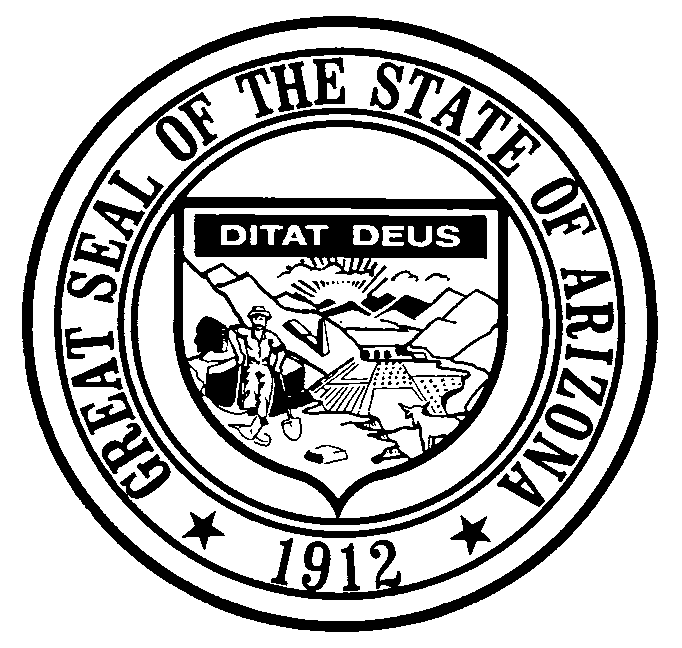 Andy TobinDirectorARIZONA DEPARTMENT OF ADMINISTRATIONSTATE PROCUREMENT OFFICE100 NORTH FIFTEENTH AVENUE  • SUITE 402PHOENIX, ARIZONA 85007(602) 542-5511 (main)     (602) 542-5508 (fax)http://spo.az.gov